Allegato 7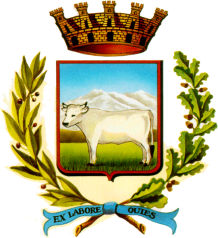 CITTA’ DI BOVESProvincia di CuneoPiazza Italia n. 64Tel. 0171/391811 – fax 0171/380091 – P.I. 0047508000047e-mail comune.boves.cn@cert.legalmail.itAPPALTO PER LA GESTIONE DEL SERVIZIO EDUCATIVO FINALIZZATO A FAVORIRE E SVILUPPARE L’AUTONOMIA E LA COMUNICAZIONE DEGLI ALUNNI DISABILI NEL SISTEMA SCOLASTICO ANNO SCOLASTICO 2015/2016Ditta Esecutrice:DUVRIDOCUMENTO UNICO DI VALUTAZIONE DEL RISCHIO PER L’ELIMINAZIONE DELLE INTERFERENZEINDIVIDUAZIONE DELLE MISURE ADOTTATE PER ELIMINARE LE INTERFERENZE(Art. 26 del D.Lgs. n° 81/2008 e s.i.m.)ALLEGATI COSTITUENTI PARTE INTEGRANTE DEL D.U.V.R.I.:1. ANALISI DELL’IMPRESA SUI RISCHI SPECIFICI INTRODOTTI NEI SITI COMUNALI oggetto dell’appalto, contenente l’analisi dei costi per la sicurezza dell’impresa (esclusi gli eventuali oneri per l’eliminazione dei rischi da interferenze, individuati dal Datore di Lavoro comunale;2. COMUNICAZIONE DEI RISCHI SPECIFICI E DI INTERFERENZA PRESENTI NEI LUOGHI DI LAVORO COMUNALI OGGETTO DELL’APPALTO, effettuata dal Datore di Lavoro comunale; 3. VERBALE DELLA RIUNIONE DI COOPERAZIONE E COORDINAMENTO di ciascuna sede comunale oggetto delle attività in appalto.Boves, lìINTRODUZIONEIl presente documento, redatto ai sensi dell’articolo 26 del D.lgs. 81/2008 e.s.m.i., contiene la valutazione deirischi da interferenza connessi all’esecuzione in appalto del servizio educativo finalizzato a favorire e sviluppare l’autonomia e la comunicazione degli alunni disabili nel sistema scolastico.Con il presente documento vengono fornite alla Ditta Appaltatrice informazioni relative a: rischi specifici esistenti nell’ambiente in cui è destinata ad operare nell’espletamento dell’appalto in oggetto; rischi derivanti da possibili interferenze nell’ambiente in cui è destinata ad operare nell’espletamento dell’appalto in oggetto: misure di sicurezza in relazione alle interferenze;La valutazione dei rischi da interferenza tiene conto del fatto che il servizio si svolge all’interno di edifici di proprietà comunale, ove è presente un datore di lavoro diverso dal committente (Comune) ovvero il dirigente scolastico e altre Ditte, adibite ad esempio al servizio di refezione scolastica o alla gestione di attività, laboratori vari e altri servizi (come quelli di pulizia) oltre al personale scolastico in servizio durante l’espletamento del servizio da parte degli operatori della Ditta appaltatrice. La valutazione dei rischi è fatta pertanto con riferimento ai lavoratori della ditta appaltatrice e alla presenza di alunni, personale scolastico e di eventuali ditte incaricate dalle Autonomie scolastiche, personale della ditta che gestisce il servizio di refezione, eventuali componenti della Commissione mensa.Il documento unico di valutazione dei rischi da interferenza, è costituito dal presente documento eventualmente modificato ed integrato con le specifiche segnalazioni della ditta appaltatrice o dall’Istituzione scolastica o da altre ditte operanti, relative a interferenze sopravvenute.Nel seguito sono indicati i soggetti chiamati a cooperare per l’attuazione delle misure di prevenzione e protezione di rischi sui luoghi di lavoro inerenti le attività oggetto dell’appalto, ai sensi della vigente normativa in merito. Dati relativi alla Stazione Appaltante (Committente)Dati relativi alla Cooperativa Aggiudicataria(da inserire a seguito dell’aggiudicazione)Altri soggetti coinvolti(PERSONALE SCOLASTICO)Ogni qual volta, per il mutare della situazione in essere, si identifichi un nuovo Datore di Lavoro ovvero una nuova Cooperativa che possa interferire con le attività oggetto di appalto, dovranno essere predisposte analoghe schede anagrafiche per i nuovi soggetti coinvolti.Addetti alle emergenze operanti all’interno dell’istitutoLISTA DELLE REVISIONI:1- FINALITA’Il presente documento di valutazione è stato predisposto in ottemperanza a quanto disposto dall’art. 26 del D.Lgs. 81/2008.In particolare esso costituisce lo strumento del datore di lavoro della sede nella quale verranno svolte le attività contrattuali dell’appalto per: cooperare all’attuazione delle misure di protezione e prevenzione dai rischi sul lavoro incidenti sull’attività lavorativa oggetto dell’appalto; per coordinare gli interventi di protezione e prevenzione dai rischi cui sono esposti i lavoratori; per informarsi reciprocamente in merito a tali misure al fine di eliminare i rischi dovuti alle interferenze nelle lavorazioni oggetto dell’appalto.2- DESCRIZIONE DELLE ATTIVITA’ OGGETTO DELL’APPALTOL’appalto ha per oggetto il servizio di assistenza specialistica per l’autonomia e la comunicazione personale degli alunni disabili residenti nel Comune di Boves e frequentanti le scuole cittadine finalizzato a favorirne l’inserimento e l’integrazione in ambito scolastico ed in attività extrascolastiche ed estive svolte dal Comuneo da enti convenzionati o in concessione in locali scolastici comunali.Scopo del servizio è offrire agli alunni disabili un servizio di assistenza socio-educativa che miri alla socializzazione con l’ambiente scolastico, allo stimolo individuale, alla conquista dell’autonomia personale eall’integrazione in tutte le diverse attività scolastiche ed extrascolastiche.Gli interventi da attuarsi a favore degli alunni, devono essere preventivamente concordati nelle modalità con il Responsabile del Servizio Scolastico del Comune e delle Istituzioni Scolastiche, in quanto si collocano nell’ambito di progetti educativi individualizzati che definiscono per ogni alunno finalità ed obiettivi.Il compito educativo-assistenziale del servizio implica una programmazione ed un’interazione con le istituzioni scolastiche, i docenti, la classe e la famiglia.Il servizio viene affidato per l’anno scolastico 2015/2016; non è prevista la ripetizione del servizio.Il servizio dovrà essere effettuato secondo le modalità e nella piena osservanza di quanto stabilito nel capitolato d’appalto.Gli interventi del personale educativo addetto all’autonomia e alla comunicazione personale si attueranno:- durante lo svolgimento di attività ludiche, di attività motorie, di laboratori, di esplorazione dell’ambiente, di gite d’istruzione organizzate in base alla programmazione dei competenti organi collegiali o degli enti gestori dei centri estivi non comunali o di attività extrascolastiche;- in classe, ove l’alunno necessiti di supporto di tipo pratico-funzionale per poter eseguire l’attività svolta dall’insegnante di classe;- nei rapporti con i coetanei come supporto alla relazione;- durante i momenti di recupero funzionale effettuati nelle scuole, alla presenza di terapisti, attuando anche quegli interventi semplici che devono poi essere correttamente continuati oltre la presenza del terapista, in ambito scolastico;- durante il momento della refezione, per un aiuto alla corretta assunzione di cibi, compreso ove è necessario, l’imboccamento;- nell’eventuale utilizzo dei servizi igienici, per l’igiene personale e per le eventuali operazioni di vestizione, per un corretto espletamento dei bisogni fisiologici nel caso non sia presente personale ATA;- nei momenti di entrata o uscita dalle scuole;- nel momento di salita e discesa dei mezzi di trasporto che recano a scuola l’alunno portatore di handicap, se necessario;- in occasione della predisposizione e del riordino del materiale e dei sussidi necessari all’intervento;- durante lo svolgimento di esami di qualunque genere che debbano sostenere gli allievi disabili.Il servizio dovrà essere svolto presso le diverse scuole del territorio, in orario scolastico, nei mesi e nei giorni di  effettiva attività delle scuole, secondo quanto stabilito dal calendario scolastico regionale, recepito dalle Istituzioni scolastiche come sotto riportato:- Scuola Primaria di Boves (capoluogo), sita in Via Alba;- Scuola Primaria della Frazione Fontanelle;- Scuola primaria della Frazione Rivoira;- Scuola secondaria di primo grado di Boves.Nei suddetti plessi scolastici sono possibili attività extrascolastiche organizzate dal Comune di Boves o da enti convenzionati o in concessione.Nel caso vengano attivate tali attività il presente DUVRI verrà integrato con l’indicazione di eventuali nuove interferenze.3 - DESCRIZIONE DELLE MISURE DI SICUREZZA ATTUATEAl fine di eliminare le interferenze fra lo svolgimento delle attività oggetto dell’appalto e le attività lavorative normalmente svolte all’interno di ciascuna sede comunale sono state fornite dettagliate informazioni sui rischi di carattere generale e sono stati individuati dal datore di lavoro i rischi specifici e di interferenza presenti nei luoghi di lavoro oggetto dell’appalto, con indicazione delle misure di prevenzione e di emergenza adottate in relazione all’attività svolta, sui rischi derivanti da possibili interferenze e sulle misure proposte in relazione alle interferenze.A. SONO STATI INDIVIDUATI I SEGUENTI FATTORI DI INTERFERENZA E DI RISCHIO SPECIFICO (INDICARE CON LA CROCETTA) :Nei suddetti ambienti di lavoro a seguito dei rischi individuati (Documenti Analisi dei Rischi Soggetti coinvolti), vengono impartite le seguenti ulteriori disposizioni a tutela della sicurezza:Osservare la normativa che disciplina il complesso delle procedure di scelta del contraente negli appalti e nelle forniture prevedendo di applicare sempre compiutamente i principi contenuti nel D.Lgs.n° 81/2008 s.i.m.Nell’ambito dello svolgimento di attività in regime di appalto, il personale occupato dall’impresa appaltatrice deve essere munito di apposita tessera di riconoscimento corredata di fotografia, contenente le generalità del lavoratore e l’indicazione del datore di lavoro. I lavoratori sono tenuti ad esporre detta tessera di riconoscimento.È vietato fumareÈ vietato portare sul luogo di lavoro e utilizzare attrezzature e sostanze non espressamente autorizzate dal Rappresentante del ComuneLe attrezzature comunque devono essere conformi alle norme in vigore e le sostanze devono essere accompagnate dalla relative schede di sicurezza aggiornate;E’ vietato accedere ai locali tecnici se non espressamente autorizzatiÈ necessario coordinare la propria attività con il Rappresentante delle Sedi Scolastiche ove si svolge il lavoro per :normale attivitàcomportamento in caso di emergenza e evacuazione in caso di percezione di un potenziale	 pericolo Avvertire immediatamente gli addetti all’emergenza .Nell’ambiente di lavoro sono inoltre adottate le seguenti misure di prevenzione e protezione e di emergenza a cura delle rispettive Istituzioni Scolastiche: percorsi di esodo sono individuati e segnalati da idonea segnaletica di sicurezza con cartelli installati in numero e posizione adeguata;gli estintori e gli idranti sono segnalati da idonea segnaletica di sicurezza con cartelli installati in numero e posizione adeguata ;i nominativi degli addetti alla gestione dell’emergenza, sono a conoscenza del Dirigente/Datore di Lavoro o suo delegato Rappresentante del Comune presso la sede di svolgimento del lavoro e comunque esposti;la cassetta Pronto Soccorso con i medicamenti è presente e segnalata da apposita cartellonistica;le misure di prevenzione e di emergenza adottate presso le sedi e le disposizioni aziendali (dell’Istituzione Scolastica) pertinenti sono richiamate con apposita cartellonistica all’interno dei luoghi di lavoro.La sicurezza di un ambiente di lavoro è data dall'insieme delle condizioni relative all'incolumità degli utenti, alla difesa e alla prevenzione di danni in dipendenza di fattori accidentali. In ogni luogo di lavoro, dopo aver adottato tutte le misure necessarie alla prevenzione, è indispensabile garantire la sicurezza e l'incolumità degli operatori anche nel caso un incidente avesse comunque a verificarsi.Il presente documento andrà a costituire un allegato al contratto in essere, ai sensi dell’art.26 del D.Lgs.° 81/2008.B. MISURE DI PREVENZIONE E PROTEZIONE ATTE A ELIMINARE I RISCHI DOVUTI ALLE INTERFERENZE DEI LAVORATORI (tra committente, appaltatore, e personale istituzioni scolastiche)COORDINAMENTO DELLE FASI LAVORATIVE: INDIVIDUAZIONE E VALUTAZIONE DEI RISCHI AFFERENTI L’INTERFERENZA TRA ATTIVITA’ E MISURE DI PREVENZIONEPer il coordinamento delle attività affidate in appalto viene redatto l’apposito Verbale di Cooperazione e Coordinamento firmato da parte del Dirigente/Datore di Lavoro, del Rappresentante del Comune responsabile del procedimento, del Rappresentante della ditta appaltatrice, dal dirigente/datore di lavoro delle sedi scolastiche, dal direttore amministrativo delle sedi scolastiche.Si stabilisce inoltre che eventuali inosservanze delle procedure di sicurezza che possano dar luogo ad un pericolo grave ed immediato, daranno il diritto al Rappresentante del Comune designato ed incaricato dal Datore di Lavoro, di interrompere immediatamente il servizio. Al fine di eliminare le interferenze fra lo svolgimento delle attività oggetto dell’appalto e le attività lavorative normalmente svolte all’interno di ciascun immobile di proprietà comunale sono state fornite dettagliate informazioni sui rischi di carattere generale e sono stati individuati dal datore di lavoro i rischi specifici e di interferenza presenti nei luoghi di lavoro oggetto dell’appalto, con indicazione delle misure di prevenzione e di emergenza adottate in relazione all’attività svolta, sui rischi derivanti da possibili interferenze e sulle misure proposte in relazione alle interferenze.Premesso che l’Ente committente ha ottemperato a tutte le disposizioni previste dall’attuale normativa vigente in materia di sicurezza, si riporta di seguito la valutazione dei rischi riferiti agli ambienti di lavoro (sedi scolastiche) nei quali è chiamata ad operare la ditta appaltatrice, e all’interferenza fra le attività presenti. Si indicano inoltre le relative misure di prevenzione adottate nonché le norme comportamentali da seguire.1) VIE DI FUGA E USCITE DI SICUREZZALa Ditta Appaltatrice che interviene negli edifici comunali deve preventivamente prendere visione della planimetria dei locali con la indicazione delle vie di fuga e della localizzazione dei presidi di emergenza comunicando al Dirigente/Datore di Lavoro interessato o suo Delegato e al referente di plesso scolastico eventuali modifiche temporanee necessarie per lo svolgimento degli interventi.Le emergenze incendio all’interno delle strutture sono gestite dal dirigente scolastico e dai suoi preposti. Il personale della ditta dovrà, prima dell’inizio del servizio, prendere conoscenza del Documento di Valutazione dei Rischi e del piano di emergenza ed evacuazione adottati nei plessi scolastici.In caso di incendio non devono essere usati gli ascensori.I corridoi e le vie di fuga in generale devono essere mantenuti costantemente in condizioni tali a garantire una facile percorribilità delle persone in caso di emergenza; devono essere sgombri da materiale combustibile e infiammabile, da assembramenti di persone e da ostacoli di qualsiasi genere (carrelli trasporto attrezzature per la pulizia, macchine per la distribuzione di caffè, di bevande, ecc.), anche se temporanei.I mezzi di estinzione siano sempre facilmente raggiungibili attraverso percorsi che devono sempre rimanere sgombri e liberi.Occorre siano definite le procedure di allarme ed informazione dei Responsabili degli uffici in caso di emissioni accidentali in atmosfera, nelle acque, nel terreno. 2) BARRIERE ARCHITETTONICHE / PRESENZA DI OSTACOLIL’attuazione di interventi non deve creare barriere architettoniche o ostacoli. Segnalare adeguatamente il percorso alternativo e sicuro per gli utenti.Attrezzature e materiali dovranno essere collocate in modo tale da non costituire inciampo.3) ACCESSO DEGLI AUTOMEZZINon sono previsti automezzi della Ditta. Nei cortili scolastici e nelle aree di sosta potranno transitare mezzi comunali o della ditta che gestisce il servizio di refezione debitamente autorizzati e secondo gli orari stabiliti congiuntamente anche con le Istituzioni Scolastiche. La velocità di accesso e percorrenza non dovrà superare i 10 Km/h. I percorsi dei mezzi dovranno essere esclusivamente quelli indicati come carrabili. 4) PRONTO SOCCORSOI piccoli interventi di primo soccorso sono gestiti, all’interno della struttura, dal dirigente scolastico e dai suoi preposti. Tutte le strutture hanno in dotazione una cassetta per il pronto soccorso per poter effettuare un primo intervento di medicazione o assistenza.Il personale della ditta dovrà, prima dell’inizio del servizio, prendere atto delle misure e dei comportamenti adottati dal personale scolastico in caso di piccoli interventi di pronto soccorso.In caso di eventi gravi, è necessario chiamare prontamente il Servizio di Pronto Soccorso al n. 118.5) CADUTE E SCIVOLAMENTI SUI PERCORSI INTERNI DELLE STRUTTUREE’ possibile, in presenza di pavimenti bagnati, incorrere in cadute e scivolamenti. Il personale scolastico o i lavoratori della ditta appaltatrice del servizio di pulizia ottemperano comunque all’osservanza delle misure di sicurezza, segnalando gli eventuali pericoli da scivolamento o ostacoli sui percorsi.I lavoratori non dovranno utilizzare i percorsi sui quali viene esposta la segnaletica indicante un pericolo e dovranno essere informati circa l’uso di scarpe antiscivolo.Anche nei locali adibiti al servizio mensa, è possibile incorrere in scivolamenti/cadute dovute a presenza di cibo sul pavimento, durante lo scodellamento dei pasti. Il personale della ditta appaltatrice del servizio mensa è tenuto a segnalare ed eliminare tempestivamente il pericolo.6) CADUTE DALL’ALTONon esistono attività che prevedono rischi di cadute dall’alto. Eventuali lavori o attività in altezza dovranno essere svolti solo da personale appositamente formato e addestrato a tale scopo ed essere in ogni caso preventivamente autorizzato dal competente ufficio comunale.7) EMERGENZA GASSe vi è la percezione della presenza in aria di gas, occorre ventilare immediatamente il locale, ovvero la zona, facendo allontanare le persone presenti, evitando azioni che possano dar luogo alla formazioni di inneschi (accensione apparecchi di illuminazione, sfregando o battendo materiale, usando fiammiferi, sigarette accese, ecc.). Se la fuga di gas avesse interessato un intero edificio, occorre disattivare l'alimentazione elettrica, intervenendo sull'interruttore generale, ad evitare che in qualche locale possa verificarsi un innesco causato dall'impianto elettrico (avviamento di ascensore, avviamento di bruciatore di centrale termica, avviamento di una elettropompa, ecc.). Se il gas permane far intervenire l'azienda del gas e le squadre di emergenza, seguendo le procedure.Non depositare bombole contenenti gas GPL in locali interrati o seminterrati, e, comunque, aventi il piano di calpestio sotto il piano di campagna o il marciapiede stradale.8) IMPIANTI ANTINCENDIOFermo restando la verifica costante di tali mezzi di protezione, dal punto di vista della manutenzione ordinaria, non si potranno apportare modifiche se queste non saranno preventivamente autorizzate dagli Uffici competenti.9) ENERGIA ELETTRICAIn ogni ambiente esistono impianti ed apparati elettrici, conformi alle vigenti norme, verificati e gestiti da personale autorizzato e qualificato.Qualunque intervento sugli impianti e sugli apparati elettrici deve essere preventivamente autorizzato dal competente ufficio comunale.Non dovranno essere apportate modifiche agli impianti esistenti e dovranno essere tempestivamente segnalate eventuali anomalie che si dovessero riscontrare nell’utilizzo degli impianti elettrici.10) RISCHIO MACCHINE ED ATTREZZATURETutte le macchine/attrezzature presenti nelle strutture, devono essere rispondenti alle vigenti normative e sottoposte a verifiche e manutenzioni periodiche. E’ vietato alla ditta introdurre negli ambienti di lavoro qualunque altro tipo di attrezzatura, anche portatile, senza precisa autorizzazione del Dirigente scolastico o del Responsabile del Servizio Sistema Educativo Comunale.Inoltre, qualunque strumento utilizzato dalla ditta per l’esecuzione del servizio, deve essere idoneo e conforme alle norme di sicurezza vigenti e corredato dei necessari documenti di certificazione e controllo. Le macchine/attrezzature dovranno essere utilizzate e mantenute in sicurezza, secondo quanto riportato dai manuali d’uso e di manutenzione.11) MOVIMENTAZIONE MANUALE DEI CARICHITutto il personale della ditta deve essere informato ed istruito sulle modalità di movimentazione manuale dei carichi, correlati allo svolgimento della attività di assistenza. In caso di sollevamento di alunni di peso superiore ai 30 Kg., si dovrà procedere con l’aiuto di un secondo operatore.12) AGENTI BIOLOGICILe attività assistenziali più frequenti in cui vi può essere una presenza di agenti biologici e un rischio da esposizione dei lavoratori, sono le attività di igiene della persona (se non presente il personale scolastico ATA cui competono primariamente). La ditta appaltatrice dovrà quindi tenere in considerazione tali aspetti e informare e istruire i propri lavoratori, dotandoli di tutti i dispositivi necessari. 13) ALTRI RISCHINon sono stati individuati o ipotizzati altri rischi, quali agenti chimici e cancerogeni, altri agenti biologici oltre a quelli sopra indicati, radiazioni ionizzanti, radiazioni elettromagnetiche non ionizzanti, radiazioni laser. L’utilizzo di prodotti detergenti per l’igiene della persona, deve avvenire secondo le istruzioni operative indicate sulle schede tecniche dei prodotti.14) INFORMAZIONE AI LAVORATORI DIPENDENTI COMUNALI E/O DELLE ISTITUZIONI SCOLASTICHE AUTONOMENel caso di attività che prevedano interferenze con le attività lavorative, in particolare se comportino elevate emissioni di rumore, produzione di odori sgradevoli, etc. o limitazioni alla accessibilità dei luoghi di lavoro, in periodi o orari non di chiusura degli Uffici/Locali, dovranno essere informati il Datore di Lavoro o suo delegato e il referente della sede scolastica, che forniranno informazioni ai propri dipendenti (anche per accertare l’eventuale presenza di lavoratori con problemi di disabilità, di mobilità o altro) circa le modalità di svolgimento delle lavorazioni e le sostanze utilizzate.Qualora dipendenti avvertissero segni di fastidio o problematiche legate allo svolgimento dei lavori (eccessivo rumore, insorgenza di irritazioni, odori sgradevoli, polveri, etc.) il Datore di Lavoro o suo Delegato, dovrà immediatamente attivarsi convocando il Rappresentante della Ditta presso la sede di svolgimento del lavoro (designato dall’Appaltatore o Fornitore), al fine di fermare le lavorazioni o di valutare al più presto la sospensione delle Attività Comunali.15) COMPORTAMENTI DEI DIPENDENTI COMUNALI E/O ISTITUZIONI SCOLASTICHE AUTONOME E ALTRI LAVORATORI E/O CITTADINII Lavoratori degli Uffici e Sedi di lavoro comunali e/o delle Istituzioni Scolastiche Autonome e/o altri lavoratori e/o cittadini, dovranno sempre rispettare le limitazioni poste in essere nelle zone in cui si svolgono interventi ed attenersi alle indicazioni fornite.Non devono essere rimosse le delimitazioni o la segnaletica di sicurezza poste in essere.Nel caso di interventi su impianti elettrici con l’esecuzione eventuale di manovre di interruzione dell’alimentazione elettrica il Datore di Lavoro o suo Delegato, preventivamente informato, dovrà avvertire il proprio personale affinché si attenga al rispetto delle indicazioni concordate.16) EMERGENZAOgni Impresa operante deve attenersi alle presenti linee guida e predisporre la propria struttura per la gestione delle emergenze nei casi esclusi dall’applicazione del Titolo IV del D.Lgs.n° 81/2008 oppure, diversamente, predisporre gli idonei accorgimenti nell’ambito del piano di sicurezza e di coordinamento o del piano di sicurezza sostitutivo del PSC.E’ necessario che il Datore di Lavoro o il Delegato assicurino (direttamente o attraverso le istituzioni scolastiche):la predisposizione di mezzi estinguenti, la segnaletica di sicurezza (presidi, percorsi e uscite); le istruzioni per l’evacuazione; l’indicazione ed il recapito dei membri componenti la squadra di emergenza delle sedi scolastiche(addetti all’emergenza);le modalità per la interruzione delle forniture elettriche, del gas, dell’acqua, ecc. ecc.Non lasciare all’interno dei locali scolastici, dopo averne fatto uso, materiali e/o sostanze di pulizia,quali alcool detergenti, contenitori di vernice, solventi o simili.Verificare attentamente che non siano rimasti materiali ed utensili nell’area scolastica alla fine delleattività manutentive.17) COSTI PER LA SICUREZZAAlla luce di quanto sopra esposto, non si ravvisano particolari interferenze reciproche tra l’attività svolta dai lavoratori dell’impresa appaltatrice, gli utenti del servizio ed il personale scolastico ed educativo (insegnanti, educatori, animatori e personale ausiliario addetto, tra l’altro, alle pulizie degli edifici). L’unica ipotesi di rischio da interferenza è ravvisabile durante le operazioni di pulizia delle superfici di transito che possono risultare bagnate e quindi a rischio di scivolamento sia per i lavoratori della ditta che per il personale scolastico. Non sono pertanto previsti costi aggiuntivi per rischi da interferenze rispetto ai costi ricompresi nei prezzi determinati per i servizi in appalto per le misure che già ordinariamente devono essere previste nel Documento di valutazione dei Rischi proprio della ditta erogante il servizio di assistenza educativa in scuola, in attività extra scolastiche ed estive.C. RISCHI INTRODOTTI IN AZIENDA DA PARTE DELL’APPALTATOREVERBALE DI COOPERAZIONE E COORDINAMENTO E SOPRALLUOGO CONGIUNTOA queste informazioni di carattere generale sui rischi e sulle misure per eliminare le interferenze, che costituiscono parte integrante del D.U.V.R.I. definitivo (Allegato n. al DUVRI) andranno aggiunte quelle che verranno rilevate in sede di sopralluogo congiunto e riportate nel “Verbale di cooperazione e coordinamento”, tra il Rappresentante del Comune e il Rappresentante dell’Impresa, designato dall’Appaltatore, presso la sede di svolgimento delle attività in appalto.Boves, lì: _____________________________Responsabile Gestione del Contratto/ R.U.P___________________________Datore di Lavoro______________________________CITTA’ DI BOVESProvincia di CuneoPiazza Italia n. 64Tel. 0171/391811 – fax 0171/380091 – P.I. 0047508000047e-mail comune.boves.cn@cert.legalmail.itAPPALTO PER LA GESTIONE DEL SERVIZIO EDUCATIVO FINALIZZATO A FAVORIRE E SVILUPPARE L’AUTONOMIA E LA COMUNICAZIONE DEGLI ALUNNI DISABILI NEL SISTEMA SCOLASTICO ANNO SCOLASTICO 2015/2016DUVRIDOCUMENTO UNICO DI VALUTAZIONE DEL RISCHIO PER L’ELIMINAZIONE DELLE INTERFERENZEALLEGATO N. Sono convenuti in data: ……….. alle ore …………presso la suddetta sedeAllo scopo di una reciproca informazione sui rischi e sui pericoli connessi all’attività di cui all’Appalto e di quelli derivanti dalle attività lavorative svolte nell’ambiente di lavoro, nonché alle reciproche interferenza tra le due attività precedenti.In relazione a quanto sopra premesso, anche in esito a sopralluogo, si evidenzia e comunica quanto segue:Note e OsservazioniEsiste una sovrapposizione degli orari del personale scolastico con quello della Ditta appaltatrice che gestisce il servizio in oggetto e, per un tempo limitato, col personale della ditta di somministrazione pastiRischi connessi all’ambiente di lavoro e delle attività svolte dal Committente……………………………………………………………………………………………………………………………………………………………………….…………………………………………………………………Rischi connessi al servizio (appaltatore)………………………………………………………………………………………………………………………………………………………………………………………………………………………………………….Rischi connessi all’eventuale uso di particolari attrezzature, macchine, impianti, sostanze, ecc.(appaltatore)…………………………………………………………………………………………………………………….In relazione a quanto sopra riportato si concorda di adottare le seguenti misure di prevenzioneIn caso di emergenza coinvolgere il personale in servizioIn caso di emergenza sanitaria dovuta a rischio biologico occorre avvertire anche il personale della ditta incaricata  Esiste all’interno della documentazione sulla sicurezza dell’istituto un piano di emergenza e di evacuazione con le planimetrie che viene consegnato ai diretti interessati presso la sede scolastica………………………………………………………………………………………………………………….….Firma per presa visione e approvazioneDatore di Lavoro del ComuneDatore di lavoro della Ditta AppaltatriceDatore di lavoroCavallo Geom. DarioqualificaIstruttore DirettivoIndirizzo (per la carica)Piazza Italia n. 64Tel/Fax/Cell.0171391838e-maildario.cavallo@comune.boves.cn.itResponsabile del ProcedimentoLaura BaudinoqualificaSegretario ComunaleIndirizzo (per la carica)Piazza Italia n. 64Tel/Fax/Cell.0171 391812 – 0171 380091 - 3292017210e-maillaura.baudino@comune.boves.cn.itResponsabile del servizio di prevenzione e protezione dei rischi così come definito dell’articolo 2 comma 1 lett. f) del D.Lgs. 81/2008Riccardo Ing./Arch. CasassoResponsabile del servizio di prevenzione e protezione dei rischi così come definito dell’articolo 2 comma 1 lett. f) del D.Lgs. 81/2008Istruttore Direttivo – Comune di BovesResponsabile del servizio di prevenzione e protezione dei rischi così come definito dell’articolo 2 comma 1 lett. f) del D.Lgs. 81/2008Nominato con decreto sindacaleResponsabile del servizio di prevenzione e protezione dei rischi così come definito dell’articolo 2 comma 1 lett. f) del D.Lgs. 81/2008Responsabile del servizio di prevenzione e protezione dei rischi così come definito dell’articolo 2 comma 1 lett. f) del D.Lgs. 81/2008ll RSPP è in possesso degli attestati di frequenza ai corsi richiesti dall’art. 32 del D.Lgs. 81/2008.Medico competente così come definito dall’articolo 2 comma 1 lett. h) del D.Lgs. 81/2008Ditta “Fidato” di Borgo San Dalmazzo Medico competente così come definito dall’articolo 2 comma 1 lett. h) del D.Lgs. 81/2008Sede: Via Arno n. 23Medico competente così come definito dall’articolo 2 comma 1 lett. h) del D.Lgs. 81/2008Medico competente così come definito dall’articolo 2 comma 1 lett. h) del D.Lgs. 81/2008Medico competente così come definito dall’articolo 2 comma 1 lett. h) del D.Lgs. 81/2008Il Medico competente è in possesso dei requisiti professionali richiesti dall’art. 38 del D.Lgs. 81/2008RAGIONE SOCIALESede legaleAttività svoltaN° lavoratori impiegatiCodice fiscalePartita IVADatore di lavoroqualificaIndirizzo Tel/Fax/Cell.e-mailResponsabile del servizio di prevenzione e protezione dei rischi così come definito dell’articolo 2 comma 1 lett. f) del D.Lgs. 81/2008Responsabile del servizio di prevenzione e protezione dei rischi così come definito dell’articolo 2 comma 1 lett. f) del D.Lgs. 81/2008Responsabile del servizio di prevenzione e protezione dei rischi così come definito dell’articolo 2 comma 1 lett. f) del D.Lgs. 81/2008Responsabile del servizio di prevenzione e protezione dei rischi così come definito dell’articolo 2 comma 1 lett. f) del D.Lgs. 81/2008Responsabile del servizio di prevenzione e protezione dei rischi così come definito dell’articolo 2 comma 1 lett. f) del D.Lgs. 81/2008ll RSPP è in possesso dei seguenti attestati di frequenza ai corsirichiesti dall’art. 32 del D.Lgs. 81/2008:Medico competente così come definito dall’articolo 2 comma 1 lett. h) del D.Lgs. 81/2008Medico competente così come definito dall’articolo 2 comma 1 lett. h) del D.Lgs. 81/2008Medico competente così come definito dall’articolo 2 comma 1 lett. h) del D.Lgs. 81/2008Medico competente così come definito dall’articolo 2 comma 1 lett. h) del D.Lgs. 81/2008Medico competente così come definito dall’articolo 2 comma 1 lett. h) del D.Lgs. 81/2008Il Medico competente è in possesso dei seguenti requisitiprofessionali richiesti dall’art. 38 del D.Lgs. 81/2008:Direttore tecnico del servizio (preposto)qualificaIndirizzo Tel/Fax/Cell.e-mailDirigente scolasticodell’Istituto Comprensivo“A. Vassallo”Prof. Gianpiero RISTORTOqualificaDirigente ScolasticoIndirizzo Via Don Cavallera, 14Tel/Fax/Cell.0171381870 - 0171391878e-mailCnic809009@istruzione.itResponsabile del servizio di prevenzione e protezione dei rischi così come definito dell’articolo 2 comma 1 lett. f) del D.Lgs. 81/2008Ing. Ezio MeineriResponsabile del servizio di prevenzione e protezione dei rischi così come definito dell’articolo 2 comma 1 lett. f) del D.Lgs. 81/2008Codice fiscale: MNRZEI56S10H727BResponsabile del servizio di prevenzione e protezione dei rischi così come definito dell’articolo 2 comma 1 lett. f) del D.Lgs. 81/2008Residente in: Cuneo Responsabile del servizio di prevenzione e protezione dei rischi così come definito dell’articolo 2 comma 1 lett. f) del D.Lgs. 81/2008Recapito telefonico: 0171 344517Responsabile del servizio di prevenzione e protezione dei rischi così come definito dell’articolo 2 comma 1 lett. f) del D.Lgs. 81/2008Responsabile del servizio di prevenzione e protezione dei rischi così come definito dell’articolo 2 comma 1 lett. f) del D.Lgs. 81/2008ll RSPP è in possesso degli attestati di frequenza ai corsi richiesti dall’art. 32 del D.Lgs. 81/2008Medico competente così come definito dall’articolo 2 comma 1 lett. h) del D.Lgs. 81/2008Non assoggettatiMedico competente così come definito dall’articolo 2 comma 1 lett. h) del D.Lgs. 81/2008Medico competente così come definito dall’articolo 2 comma 1 lett. h) del D.Lgs. 81/2008Medico competente così come definito dall’articolo 2 comma 1 lett. h) del D.Lgs. 81/2008Rappresentante deiLavoratori per la Sicurezza(RLS)CAVALLERA FlavioRappresentante deiLavoratori per la Sicurezza(RLS)Codice fiscale: CVLFLV72C28D205WRappresentante deiLavoratori per la Sicurezza(RLS)Residente in: BOVESRappresentante deiLavoratori per la Sicurezza(RLS)Recapito telefonico: 0717387857Rappresentante deiLavoratori per la Sicurezza(RLS)Nominato in data: 22/01/2015Rappresentante deiLavoratori per la Sicurezza(RLS)L’RLS è in possesso degli attestati di frequenza ai corsi richiesti dall’art. 32 del D.Lgs. 81/2008PRIMO SOCCORSOEMERGENZA ANTINCENDIOBARALE SilviaGIORDANO MarcoRAVERA Giulia GRANERIS ValerioROVERA Maria MargheritaRAVERA GiuliaGARDINI FulviaCAVALLERA FLAVIODONATI CristinaMARRO OrnellaMARRO Ornella MUSSETTO PaolaALAGNA CristinaRAMERO MirellaBECCARIA FrancaBECCARIA FrancaBELLONE MichelaBELLONE MichelaDUTTO DionisiaCARBONI GabriellaELLENA LucianoDUTTO DionisiaMARRO MirellaELLENA LucianoCARBONI GabriellaGIAVELLI MarisaGIORDANO MarinaGIORDANO MarinaPEPINO LucianaGIRAUDO PaolaGIORGIS ManuelaMARRO MirellaGIAVELLI MarisaPEPINO LucianaRevisionedata1234n.INDIVIDUAZIONE DEI RISCHI SPECIFICI E DI INTERFERENZAINDIVIDUAZIONE DEI RISCHI SPECIFICI E DI INTERFERENZAINDIVIDUAZIONE DEI RISCHI SPECIFICI E DI INTERFERENZAINDIVIDUAZIONE DEI RISCHI SPECIFICI E DI INTERFERENZASINO1ESECUZIONE ALL’INTERNO DEL LUOGO DI LAVOROESECUZIONE ALL’INTERNO DEL LUOGO DI LAVOROESECUZIONE ALL’INTERNO DEL LUOGO DI LAVOROESECUZIONE ALL’INTERNO DEL LUOGO DI LAVOROX2ESECUZIONE ALL’ESTERNO DEL LUOGO DI LAVOROESECUZIONE ALL’ESTERNO DEL LUOGO DI LAVOROESECUZIONE ALL’ESTERNO DEL LUOGO DI LAVOROESECUZIONE ALL’ESTERNO DEL LUOGO DI LAVOROX3ALLESTIMENTO DI UN’AREA DELIMITATA(Deposito materiali, per lavorazioni, ecc.)ALLESTIMENTO DI UN’AREA DELIMITATA(Deposito materiali, per lavorazioni, ecc.)ALL’INTERNO DELLA SEDEALL’INTERNO DELLA SEDEX3ALLESTIMENTO DI UN’AREA DELIMITATA(Deposito materiali, per lavorazioni, ecc.)ALLESTIMENTO DI UN’AREA DELIMITATA(Deposito materiali, per lavorazioni, ecc.)ALL’ESTERNO DELLA SEDEALL’ESTERNO DELLA SEDEX4ESECUZIONE DIATTIVITÀLAVORATIVEDURANTE l’orario di lavoro dei Civici Dipendenti e/o Lavoratoriche prestano attività per l’Amministrazione.DURANTE l’orario di lavoro dei Civici Dipendenti e/o Lavoratoriche prestano attività per l’Amministrazione.DURANTE l’orario di lavoro dei Civici Dipendenti e/o Lavoratoriche prestano attività per l’Amministrazione.X4ESECUZIONE DIATTIVITÀLAVORATIVEDURANTE l’orario di lavoro del personale scolastico chepresta attività, con presenza dei cittadini utenti DURANTE l’orario di lavoro del personale scolastico chepresta attività, con presenza dei cittadini utenti DURANTE l’orario di lavoro del personale scolastico chepresta attività, con presenza dei cittadini utenti X5PREVISTA COMPRESENZA ATTIVITÀ CON ALTRI LAVORATORIPREVISTA COMPRESENZA ATTIVITÀ CON ALTRI LAVORATORIPREVISTA COMPRESENZA ATTIVITÀ CON ALTRI LAVORATORIPREVISTA COMPRESENZA ATTIVITÀ CON ALTRI LAVORATORIX6ESECUZIONE DI ATTIVITÀ LAVORATIVEENTRO EDIFICIO / CON PRESENZA DIMINORIESECUZIONE DI ATTIVITÀ LAVORATIVEENTRO EDIFICIO / CON PRESENZA DIMINORIESECUZIONE DI ATTIVITÀ LAVORATIVEENTRO EDIFICIO / CON PRESENZA DIMINORIPRIMARIAX6ESECUZIONE DI ATTIVITÀ LAVORATIVEENTRO EDIFICIO / CON PRESENZA DIMINORIESECUZIONE DI ATTIVITÀ LAVORATIVEENTRO EDIFICIO / CON PRESENZA DIMINORIESECUZIONE DI ATTIVITÀ LAVORATIVEENTRO EDIFICIO / CON PRESENZA DIMINORISECONDARIA PRIMOGRADOX7ESECUZIONE DI ATTIVITA’ DI ACCOMPAGNAMENTO DI DISABILI EFFETTUATO CON L’USO DI AUTOMEZZO, l’AUTISTA E L’INSEGNANTE CENTRO DI RIABILITAZIONEESECUZIONE DI ATTIVITA’ DI ACCOMPAGNAMENTO DI DISABILI EFFETTUATO CON L’USO DI AUTOMEZZO, l’AUTISTA E L’INSEGNANTE CENTRO DI RIABILITAZIONEESECUZIONE DI ATTIVITA’ DI ACCOMPAGNAMENTO DI DISABILI EFFETTUATO CON L’USO DI AUTOMEZZO, l’AUTISTA E L’INSEGNANTE CENTRO DI RIABILITAZIONEPRIMARIAX7ESECUZIONE DI ATTIVITA’ DI ACCOMPAGNAMENTO DI DISABILI EFFETTUATO CON L’USO DI AUTOMEZZO, l’AUTISTA E L’INSEGNANTE CENTRO DI RIABILITAZIONEESECUZIONE DI ATTIVITA’ DI ACCOMPAGNAMENTO DI DISABILI EFFETTUATO CON L’USO DI AUTOMEZZO, l’AUTISTA E L’INSEGNANTE CENTRO DI RIABILITAZIONEESECUZIONE DI ATTIVITA’ DI ACCOMPAGNAMENTO DI DISABILI EFFETTUATO CON L’USO DI AUTOMEZZO, l’AUTISTA E L’INSEGNANTE CENTRO DI RIABILITAZIONESECONDARIA PRIMOGRADOX7ESECUZIONE DI ATTIVITA’ DI ACCOMPAGNAMENTO DI DISABILI EFFETTUATO CON L’USO DI AUTOMEZZO, l’AUTISTA E L’INSEGNANTE CENTRO DI RIABILITAZIONEESECUZIONE DI ATTIVITA’ DI ACCOMPAGNAMENTO DI DISABILI EFFETTUATO CON L’USO DI AUTOMEZZO, l’AUTISTA E L’INSEGNANTE CENTRO DI RIABILITAZIONEESECUZIONE DI ATTIVITA’ DI ACCOMPAGNAMENTO DI DISABILI EFFETTUATO CON L’USO DI AUTOMEZZO, l’AUTISTA E L’INSEGNANTE CENTRO DI RIABILITAZIONESEDI ESTERNE (BIBLIOTECA,PISCINA,…)X7ESECUZIONE DI ATTIVITA’ DI ACCOMPAGNAMENTO DI DISABILI EFFETTUATO CON L’USO DI AUTOMEZZO, l’AUTISTA E L’INSEGNANTE CENTRO DI RIABILITAZIONEESECUZIONE DI ATTIVITA’ DI ACCOMPAGNAMENTO DI DISABILI EFFETTUATO CON L’USO DI AUTOMEZZO, l’AUTISTA E L’INSEGNANTE CENTRO DI RIABILITAZIONEESECUZIONE DI ATTIVITA’ DI ACCOMPAGNAMENTO DI DISABILI EFFETTUATO CON L’USO DI AUTOMEZZO, l’AUTISTA E L’INSEGNANTE CENTRO DI RIABILITAZIONECentro di riabilitazioneX8PREVISTO LAVORO NOTTURNOPREVISTO LAVORO NOTTURNOPREVISTO LAVORO NOTTURNOPREVISTO LAVORO NOTTURNOX9PREVISTA CHIUSURA DI PERCORSI O DI PARTI DI EDIFICIPREVISTA CHIUSURA DI PERCORSI O DI PARTI DI EDIFICIPREVISTA CHIUSURA DI PERCORSI O DI PARTI DI EDIFICIPREVISTA CHIUSURA DI PERCORSI O DI PARTI DI EDIFICIX10GLI INTERVENTI COMPORTANO RIDUZIONE TEMPORANEADELL’ACCESSIBILITA’ ALLE PERSONE DIVERSAMENTE ABILIGLI INTERVENTI COMPORTANO RIDUZIONE TEMPORANEADELL’ACCESSIBILITA’ ALLE PERSONE DIVERSAMENTE ABILIGLI INTERVENTI COMPORTANO RIDUZIONE TEMPORANEADELL’ACCESSIBILITA’ ALLE PERSONE DIVERSAMENTE ABILIGLI INTERVENTI COMPORTANO RIDUZIONE TEMPORANEADELL’ACCESSIBILITA’ ALLE PERSONE DIVERSAMENTE ABILIX11PREVISTO UTILIZZO DI ATTREZZATURE / MACCHINARI PROPRIPREVISTO UTILIZZO DI ATTREZZATURE / MACCHINARI PROPRIPREVISTO UTILIZZO DI ATTREZZATURE / MACCHINARI PROPRIPREVISTO UTILIZZO DI ATTREZZATURE / MACCHINARI PROPRIX12PREVISTO UTILIZZO DI AUTOMEZZI PROPRIPREVISTO UTILIZZO DI AUTOMEZZI PROPRIPREVISTO UTILIZZO DI AUTOMEZZI PROPRIPREVISTO UTILIZZO DI AUTOMEZZI PROPRIX13PREVISTO UTILIZZO DI FIAMME LIBEREPREVISTO UTILIZZO DI FIAMME LIBEREPREVISTO UTILIZZO DI FIAMME LIBEREPREVISTO UTILIZZO DI FIAMME LIBEREX14PREVISTO UTILIZZO E/O TRASPORTO DI LIQUIDI INFIAMMABILI /COMBUSTIBILIPREVISTO UTILIZZO E/O TRASPORTO DI LIQUIDI INFIAMMABILI /COMBUSTIBILIPREVISTO UTILIZZO E/O TRASPORTO DI LIQUIDI INFIAMMABILI /COMBUSTIBILIPREVISTO UTILIZZO E/O TRASPORTO DI LIQUIDI INFIAMMABILI /COMBUSTIBILIX15PREVISTO UTILIZZO SOSTANZE CHIMICHEPREVISTO UTILIZZO SOSTANZE CHIMICHEPREVISTO UTILIZZO SOSTANZE CHIMICHEPREVISTO UTILIZZO SOSTANZE CHIMICHEX16PREVISTO RISCHIO BIOLOGICICOPREVISTO RISCHIO BIOLOGICICOPREVISTO RISCHIO BIOLOGICICOPREVISTO RISCHIO BIOLOGICICOX17PREVISTI INTERVENTI EDILI (MURATURA, TINTEGGIATURA, ECC.)PREVISTI INTERVENTI EDILI (MURATURA, TINTEGGIATURA, ECC.)PREVISTI INTERVENTI EDILI (MURATURA, TINTEGGIATURA, ECC.)PREVISTI INTERVENTI EDILI (MURATURA, TINTEGGIATURA, ECC.)X18PREVISTA PRODUZIONE DI POLVERI E/O PROIEZIONE DI SCHEGGEPREVISTA PRODUZIONE DI POLVERI E/O PROIEZIONE DI SCHEGGEPREVISTA PRODUZIONE DI POLVERI E/O PROIEZIONE DI SCHEGGEPREVISTA PRODUZIONE DI POLVERI E/O PROIEZIONE DI SCHEGGEX19PREVISTA ATTIVITÀ DIMANUTENZIONE DELVERDEPREVISTA ATTIVITÀ DIMANUTENZIONE DELVERDEATTIVITÀ DI SFALCIOATTIVITÀ DI SFALCIOX19PREVISTA ATTIVITÀ DIMANUTENZIONE DELVERDEPREVISTA ATTIVITÀ DIMANUTENZIONE DELVERDETRATTAMENTI CON DISERBANTI, PESTICIDI, FERTILIZZANTITRATTAMENTI CON DISERBANTI, PESTICIDI, FERTILIZZANTIX20RISCHIO SCIVOLAMENTI SUPERFICI TRANSITO (PAVIMENTI, SCALE).RISCHIO SCIVOLAMENTI SUPERFICI TRANSITO (PAVIMENTI, SCALE).RISCHIO SCIVOLAMENTI SUPERFICI TRANSITO (PAVIMENTI, SCALE).RISCHIO SCIVOLAMENTI SUPERFICI TRANSITO (PAVIMENTI, SCALE).X21PREVISTO MOVIMENTO MEZZIPREVISTO MOVIMENTO MEZZIPREVISTO MOVIMENTO MEZZIPREVISTO MOVIMENTO MEZZIX22PREVISTO UTILIZZO E/O TRASPORTO DI MATERIALI (AUSILI PER DISABILITIPO CARROZZINE…,ECC)PREVISTO UTILIZZO E/O TRASPORTO DI MATERIALI (AUSILI PER DISABILITIPO CARROZZINE…,ECC)PREVISTO UTILIZZO E/O TRASPORTO DI MATERIALI (AUSILI PER DISABILITIPO CARROZZINE…,ECC)PREVISTO UTILIZZO E/O TRASPORTO DI MATERIALI (AUSILI PER DISABILITIPO CARROZZINE…,ECC)X23PREVISTA MOVIMENTAZIONE MANUALE DEI CARICHIPREVISTA MOVIMENTAZIONE MANUALE DEI CARICHIPREVISTA MOVIMENTAZIONE MANUALE DEI CARICHIPREVISTA MOVIMENTAZIONE MANUALE DEI CARICHIX24PREVISTA MOVIMENTAZIONE E SOLLEVAMENTO DI CARICHI CON USO DIATTREZZATURE DI LAVORO MOBILI, SEMOVENTI O NON SEMOVENTIPREVISTA MOVIMENTAZIONE E SOLLEVAMENTO DI CARICHI CON USO DIATTREZZATURE DI LAVORO MOBILI, SEMOVENTI O NON SEMOVENTIPREVISTA MOVIMENTAZIONE E SOLLEVAMENTO DI CARICHI CON USO DIATTREZZATURE DI LAVORO MOBILI, SEMOVENTI O NON SEMOVENTIPREVISTA MOVIMENTAZIONE E SOLLEVAMENTO DI CARICHI CON USO DIATTREZZATURE DI LAVORO MOBILI, SEMOVENTI O NON SEMOVENTIX25PRESENTE RISCHIO DI CADUTA DALL’ALTOPRESENTE RISCHIO DI CADUTA DALL’ALTOPRESENTE RISCHIO DI CADUTA DALL’ALTOPRESENTE RISCHIO DI CADUTA DALL’ALTOX26PRESENTE RISCHIO DI CADUTA DI MATERIALI DALL’ALTOPRESENTE RISCHIO DI CADUTA DI MATERIALI DALL’ALTOPRESENTE RISCHIO DI CADUTA DI MATERIALI DALL’ALTOPRESENTE RISCHIO DI CADUTA DI MATERIALI DALL’ALTOX27PREVISTA EMISSIONE DI RUMOREPREVISTA EMISSIONE DI RUMOREPREVISTA EMISSIONE DI RUMOREPREVISTA EMISSIONE DI RUMOREX28PREVISTA EFFETTUAZIONE DI CAMPIONAMENTI STRUMENTALI IN AMBIENTELAVORATIVO (MICROCLIMA, POLVERI, ECC.)PREVISTA EFFETTUAZIONE DI CAMPIONAMENTI STRUMENTALI IN AMBIENTELAVORATIVO (MICROCLIMA, POLVERI, ECC.)PREVISTA EFFETTUAZIONE DI CAMPIONAMENTI STRUMENTALI IN AMBIENTELAVORATIVO (MICROCLIMA, POLVERI, ECC.)PREVISTA EFFETTUAZIONE DI CAMPIONAMENTI STRUMENTALI IN AMBIENTELAVORATIVO (MICROCLIMA, POLVERI, ECC.)X29ESECUZIONE DI ATTIVITÀ CHE PREVEDONO MONTAGGIO, UTILIZZO,SMONTAGGIO DI PONTEGGI (IN LEGNO; IN METALLO: PTP,PTG, SU RUOTE,TRABATTELLO, ECC.)ESECUZIONE DI ATTIVITÀ CHE PREVEDONO MONTAGGIO, UTILIZZO,SMONTAGGIO DI PONTEGGI (IN LEGNO; IN METALLO: PTP,PTG, SU RUOTE,TRABATTELLO, ECC.)ESECUZIONE DI ATTIVITÀ CHE PREVEDONO MONTAGGIO, UTILIZZO,SMONTAGGIO DI PONTEGGI (IN LEGNO; IN METALLO: PTP,PTG, SU RUOTE,TRABATTELLO, ECC.)ESECUZIONE DI ATTIVITÀ CHE PREVEDONO MONTAGGIO, UTILIZZO,SMONTAGGIO DI PONTEGGI (IN LEGNO; IN METALLO: PTP,PTG, SU RUOTE,TRABATTELLO, ECC.)X30ESISTONO SPAZI DEDICATI AL CARICO / SCARICO DEI MATERIALI NECESSARIALLO SVOLGIMENTO DELL’APPALTOESISTONO SPAZI DEDICATI AL CARICO / SCARICO DEI MATERIALI NECESSARIALLO SVOLGIMENTO DELL’APPALTOESISTONO SPAZI DEDICATI AL CARICO / SCARICO DEI MATERIALI NECESSARIALLO SVOLGIMENTO DELL’APPALTOESISTONO SPAZI DEDICATI AL CARICO / SCARICO DEI MATERIALI NECESSARIALLO SVOLGIMENTO DELL’APPALTOX31ESISTONO PERCORSI DEDICATI PER DISABILI NELLE SEDI DURANTE LOSVOLGIMENTO DELLE ATTIVITA’ESISTONO PERCORSI DEDICATI PER DISABILI NELLE SEDI DURANTE LOSVOLGIMENTO DELLE ATTIVITA’ESISTONO PERCORSI DEDICATI PER DISABILI NELLE SEDI DURANTE LOSVOLGIMENTO DELLE ATTIVITA’ESISTONO PERCORSI DEDICATI PER DISABILI NELLE SEDI DURANTE LOSVOLGIMENTO DELLE ATTIVITA’X32L’EDIFICIO OVE SI INTERVIENE E’ SOGGETTO A CERTIFICATO PREVENZIONEINCENDI (C.P.I.)L’EDIFICIO OVE SI INTERVIENE E’ SOGGETTO A CERTIFICATO PREVENZIONEINCENDI (C.P.I.)L’EDIFICIO OVE SI INTERVIENE E’ SOGGETTO A CERTIFICATO PREVENZIONEINCENDI (C.P.I.)L’EDIFICIO OVE SI INTERVIENE E’ SOGGETTO A CERTIFICATO PREVENZIONEINCENDI (C.P.I.)X33L’EDIFICIO È DOTATO DI IMPIANTO DI ILLUMINAZIONE DI EMERGENZAL’EDIFICIO È DOTATO DI IMPIANTO DI ILLUMINAZIONE DI EMERGENZAIMPIANTO CENTRALIZZATOIMPIANTO CENTRALIZZATO33L’EDIFICIO È DOTATO DI IMPIANTO DI ILLUMINAZIONE DI EMERGENZAL’EDIFICIO È DOTATO DI IMPIANTO DI ILLUMINAZIONE DI EMERGENZAIMPIANTO COMPOSTO DA PLAFONIEREAUTONOMEIMPIANTO COMPOSTO DA PLAFONIEREAUTONOME34PREVISTA TEMPORANEA DISATTIVAZIONE IMPIANTO ILLUMINAZIONE DIEMERGENZAPREVISTA TEMPORANEA DISATTIVAZIONE IMPIANTO ILLUMINAZIONE DIEMERGENZAPREVISTA TEMPORANEA DISATTIVAZIONE IMPIANTO ILLUMINAZIONE DIEMERGENZAPREVISTA TEMPORANEA DISATTIVAZIONE IMPIANTO ILLUMINAZIONE DIEMERGENZA35PREVISTE INTERRUZIONI NELLAFORNITURA DIPREVISTE INTERRUZIONI NELLAFORNITURA DIEnergia ElettricaEnergia ElettricaX35PREVISTE INTERRUZIONI NELLAFORNITURA DIPREVISTE INTERRUZIONI NELLAFORNITURA DIAcquaAcquaX35PREVISTE INTERRUZIONI NELLAFORNITURA DIPREVISTE INTERRUZIONI NELLAFORNITURA DIGasGasX35PREVISTE INTERRUZIONI NELLAFORNITURA DIPREVISTE INTERRUZIONI NELLAFORNITURA DIRete Telefonica &Trasmissione DatiRete Telefonica &Trasmissione DatiX36PREVISTA TEMPORANEA DISATTIVAZIONEDI SISTEMI ANTINCENDIOPREVISTA TEMPORANEA DISATTIVAZIONEDI SISTEMI ANTINCENDIORilevazione e Rivelazione FumiRilevazione e Rivelazione Fumi36PREVISTA TEMPORANEA DISATTIVAZIONEDI SISTEMI ANTINCENDIOPREVISTA TEMPORANEA DISATTIVAZIONEDI SISTEMI ANTINCENDIOAllarme IncendioAllarme Incendio36PREVISTA TEMPORANEA DISATTIVAZIONEDI SISTEMI ANTINCENDIOPREVISTA TEMPORANEA DISATTIVAZIONEDI SISTEMI ANTINCENDIORete Idrica IdrantiRete Idrica Idranti36PREVISTA TEMPORANEA DISATTIVAZIONEDI SISTEMI ANTINCENDIOPREVISTA TEMPORANEA DISATTIVAZIONEDI SISTEMI ANTINCENDIORete Idrica NaspiRete Idrica Naspi36PREVISTA TEMPORANEA DISATTIVAZIONEDI SISTEMI ANTINCENDIOPREVISTA TEMPORANEA DISATTIVAZIONEDI SISTEMI ANTINCENDIOSistemi Spegnimento Gas InerteSistemi Spegnimento SprinklerSistemi Spegnimento Gas InerteSistemi Spegnimento Sprinkler37PREVISTA INTERRUZIONE IMPIANTOPREVISTA INTERRUZIONE IMPIANTORiscaldamentoRiscaldamentoX37PREVISTA INTERRUZIONE IMPIANTOPREVISTA INTERRUZIONE IMPIANTORaffrescamento/ CondizionamentoRaffrescamento/ CondizionamentoX38PREVISTA TEMPORANEA DISATTIVAZIONE IMPIANTO ANTINTRUSIONEPREVISTA TEMPORANEA DISATTIVAZIONE IMPIANTO ANTINTRUSIONEPREVISTA TEMPORANEA DISATTIVAZIONE IMPIANTO ANTINTRUSIONEPREVISTA TEMPORANEA DISATTIVAZIONE IMPIANTO ANTINTRUSIONEX39I LAVORATORI DELLA DITTA INCARICATA UTILIZZERANNO I SERVIZI IGIENICIDEL LUOGO DI LAVOROI LAVORATORI DELLA DITTA INCARICATA UTILIZZERANNO I SERVIZI IGIENICIDEL LUOGO DI LAVOROI LAVORATORI DELLA DITTA INCARICATA UTILIZZERANNO I SERVIZI IGIENICIDEL LUOGO DI LAVOROI LAVORATORI DELLA DITTA INCARICATA UTILIZZERANNO I SERVIZI IGIENICIDEL LUOGO DI LAVOROX40I LAVORATORI DELLA DITTA INCARICATA AVRANNO A LORO DISPOSIZIONESPAZI QUALI DEPOSITI / SPOGLIATOII LAVORATORI DELLA DITTA INCARICATA AVRANNO A LORO DISPOSIZIONESPAZI QUALI DEPOSITI / SPOGLIATOII LAVORATORI DELLA DITTA INCARICATA AVRANNO A LORO DISPOSIZIONESPAZI QUALI DEPOSITI / SPOGLIATOII LAVORATORI DELLA DITTA INCARICATA AVRANNO A LORO DISPOSIZIONESPAZI QUALI DEPOSITI / SPOGLIATOIX41ESISTONO ELEMENTI DI PREGIO DELL’EDIFICIO DA TUTELARE NEL CORSODELLO SVOLGIMENTO DELL’APPALTOESISTONO ELEMENTI DI PREGIO DELL’EDIFICIO DA TUTELARE NEL CORSODELLO SVOLGIMENTO DELL’APPALTOESISTONO ELEMENTI DI PREGIO DELL’EDIFICIO DA TUTELARE NEL CORSODELLO SVOLGIMENTO DELL’APPALTOESISTONO ELEMENTI DI PREGIO DELL’EDIFICIO DA TUTELARE NEL CORSODELLO SVOLGIMENTO DELL’APPALTOX42ESISTONO ELEMENTI DI PREGIO NELL’EDIFICIO (ARREDI, OPERE D’ARTE, ECC.) DATUTELARE NEL CORSO DELLO SVOLGIMENTO DELL’APPALTOESISTONO ELEMENTI DI PREGIO NELL’EDIFICIO (ARREDI, OPERE D’ARTE, ECC.) DATUTELARE NEL CORSO DELLO SVOLGIMENTO DELL’APPALTOESISTONO ELEMENTI DI PREGIO NELL’EDIFICIO (ARREDI, OPERE D’ARTE, ECC.) DATUTELARE NEL CORSO DELLO SVOLGIMENTO DELL’APPALTOESISTONO ELEMENTI DI PREGIO NELL’EDIFICIO (ARREDI, OPERE D’ARTE, ECC.) DATUTELARE NEL CORSO DELLO SVOLGIMENTO DELL’APPALTOX43PREVISTA MOVIMENTAZIONE MANUALE DEI CARICHI COSTITUITI DA OPERED’ARTE (ARREDI, STATUE, QUADRI, ECC.)PREVISTA MOVIMENTAZIONE MANUALE DEI CARICHI COSTITUITI DA OPERED’ARTE (ARREDI, STATUE, QUADRI, ECC.)PREVISTA MOVIMENTAZIONE MANUALE DEI CARICHI COSTITUITI DA OPERED’ARTE (ARREDI, STATUE, QUADRI, ECC.)PREVISTA MOVIMENTAZIONE MANUALE DEI CARICHI COSTITUITI DA OPERED’ARTE (ARREDI, STATUE, QUADRI, ECC.)XCHECK LIST INTERFERENZECHECK LIST INTERFERENZEOrario di lavoro operatori committenteSaltuariamente entro l’orario 8:00 – 17:30Orario di lavoro indicativo appaltatoreOrario di apertura sede di svolgimento dellavoro (istituzione scolastica)                                                        Via Alba – scuola primaria                                                              Via Don Cavallera secondaria di 1° grado                                                        Frazione Rivoira scuola primaria                                                              Frazione Fontanelle scuola primariaINDIVIDUAZIONE DEI RISCHI SPECIFICI E DIINTERFERENZAPERICOLI/RISCHICONTROMISURE DAADOTTARENOTEEsecuzione durantel’orario di lavoro dipersonale della sede o diutentiCompresenza con altrilavoratori…….BOZZA VERBALE DI COOPERAZIONE E COORDINAMENTO e/o SOPRALLUOGO CONGIUNTOSEDE SCOLASTICA: DIREZIONE ISTITUZIONE SCOLASTICA STATALE DI BOVES………………………………………………………….………Dirigente: ……………………………………………………………….QualificaNominativoPer l’Ente AppaltantePer l’Impresa AppaltatricePer il plesso scolastico sededell’interferenzaQualificaNominativoPer l’Ente AppaltantePer l’Impresa AppaltatricePer il plesso scolastico sededell’interferenza